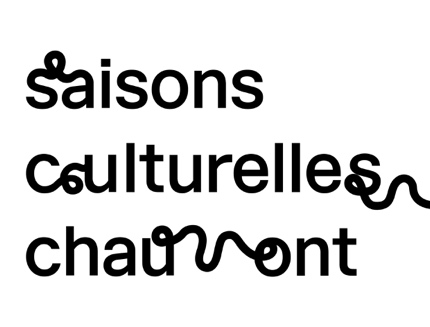 Maison des Associations Pôle RostandService administratif24 rue des Platanes 52000 CHAUMONT03 25 30 59 60   associations@ville-chaumont.frDemande de subvention des Compagnies Artistiques ProfessionnellesPour l’année 2020Date limite de dépôt : mercredi 26 février 2019Liste des pièces à fournir :un relevé d’identité bancaire ou postal au nom de l’association (à joindre obligatoirement à chaque demande)un exemplaire des statuts déposés ou approuvés de l’association (s’il n’a jamais été transmis ou si des modifications sont intervenues depuis 2019) le compte de résultat et le bilan de l’année 2019la copie des comptes bancaires au 31 décembre 2019 les bilans qualitatif et quantitatif de l’année 2019le budget prévisionnel de l’année 2020la présentation détaillée du ou des projet(s) prévu(s) en 20201. IDENTIFICATION ET COORDONNEES DE L’ASSOCIATIONNom de l’association : ……………………………………………………………………………………………………Adresse du siège social : ……………………………………………………………………………………………….N° de SIREN/SIRET: ………………………………………………………………………………………………………N° Licence entrepreneur du spectacle et date de validité : …………………………………………………………………………Nom et coordonnées de la personne en charge du dossier : ………………………………………………………………………………………………………………………………………………………………………………………………..……………………………………………………………………………………………………………………………..……Téléphone : ……/……/……/……/…… Portable : ……/……/……/……/……E-mail : ……………………………………………………………………………………….Territoire d’action :   communal                                  intercommunal                                  départemental                                  régional                                  autre – à préciser (quartier, jumelage…) : …………………………………2. SITUATION JURIDIQUE3. FONCTIONNEMENT DE L’ASSOCIATIONComposition de l’associationNombre de bénévoles : …………………………………………Nombre d’adhérents : …………….…………………………….* Enfants (-18 ans) : …………….…………………………………* Adulte : ………………….………………………….…………………* Chaumontais : ………………………………………………………* Haut-Marnais : ………………….…………………………………Salariés permanents : ………………….Dont CDI : ……………………………….                    CDD : ……………………………………………….……….. Fonction(s) des salariés (indiquer les temps partiel, mi-temps, tiers-temps et emplois aidés)……………………………………………………………………………………………………………………………..……………………………………………….. ……………………………………………………………………………………………………………………………………………………………………………….. ……………………………………………………………………………………………………………………………..……………………………………………….. ……………………………………………………………………………………………………………….……….……………………………………………………..……………………………………………………………………………………………………………………………..………………………………………………..……………………………………………………………………………………………………………………………..………………………………………………..4. ACTIVITES DE L’ANNEE PASSÉE    (à remplir uniquement si vous ne fournissez pas votre rapport d’activité en annexe) Précisez les actions menées au cours de cet exercice, en indiquant les dates et la fréquence, le public concerné… . ……………………………………………………………………………………………………………………….................................................………………………………………………………………………………………………………………………………..........................................………………………………………………………………………………………………………………………………..........................................……………………………………………………………………………………………………………………….………........................................…………………………………………………………………………………………………………………….………............................................ ………………………………………………………………………………………………………………………….…............................................ …………………………………………………………………………………………………………………………..…............................................………………………………………………………………………………………………………………………….…............................................ …………………………………………………………………………………………………………………………..…............................................……………………………………………………………………………………………………………….………..……..........................................…………………………………………………………………………………………………………………………….............................................5. AIDES ACCORDEES A L’ASSOCIATION5.1 : AIDES EN NATURE :Mise à disposition de locaux par la Ville :                      Oui                 NonAdresse : ……………………………………………………………………………………..……………………….....Ces locaux sont-ils occupés de façon permanente ?    Oui                 Non     (joindre un planning d’occupation)L’association a-t-elle bénéficié de concours en nature émanant des collectivités publiques ?  Oui                                 NonSi oui, de quelle(s) collectivité(s) ?  ……………………………………………………………………….……….…..………………………………………………………………………………………………………………………….………………….. Précisez la nature de ces concours : …………………………………………………………………………………. ……………………………………………………………………………………………………………………………………………… ……………………………………………………………………………………………………………………………………………… Existe-t-il une (ou des) convention(s) pour la mise à disposition de ces aides en nature ?   Oui                                Non5.2 : AIDES ACCORDEES SOUS FORME DE SUBVENTIONS : Rappel de quelques données financières (des deux dernières années)6. CONTENU ET OBJECTIFS DE L’ACTION : Résumé du projet – 10 lignes maximum (Joindre en annexe la présentation détaillée)……………………………………………………………………………………………………………………………………………………………….……………………………………………………………………………………………………………………………………………………………….……………………………………………………………………………………………………………………………………………………………….……………………………………………………………………………………………………………………………………………………………….……………………………………………………………………………………………………………………………………………………………….……………………………………………………………………………………………………………………………………………………………….……………………………………………………………………………………………………………………………………………………………….……………………………………………………………………………………………………………………………………………………………….……………………………………………………………………………………………………………………………………………………………….……………………………………………………………………………………………………………………………………………………………….7. ATTESTATION SUR L’HONNEUR ET MONTANT SOLLICITEJe soussigné(e), …………………………………………………………Représentant légal de l’association,- déclare que l’association est en règle au regard de l’ensemble des déclarations sociales et fiscales ainsi que des cotisations et paiements y afférant,- certifie exactes les informations du présent dossier, - demande une subvention de : * ……………………….  € au titre d’un projet dans le cadre des saisons culturelles,* ……………………….  € au titre d’un projet autre,* ………………………..  € au titre du fonctionnement.Montant total sollicité pour l’année 2020 : ……………………€Fait à CHAUMONT, le ……/……/…… Signature du représentant légal : 